房产证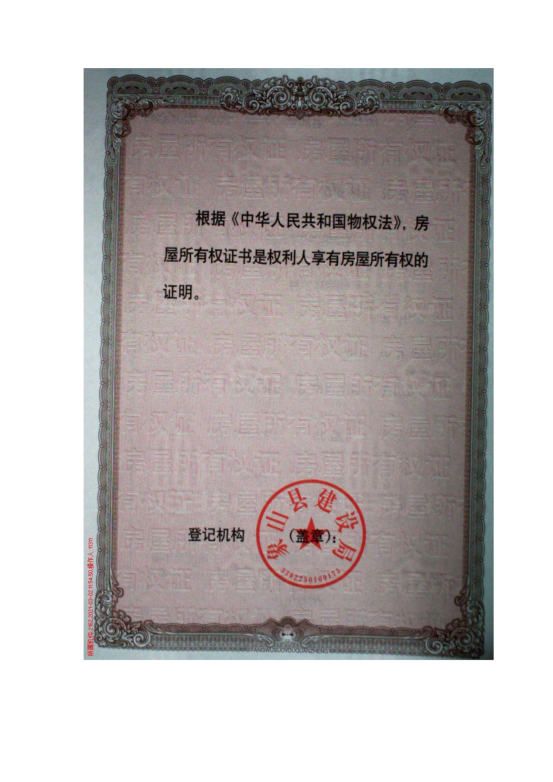 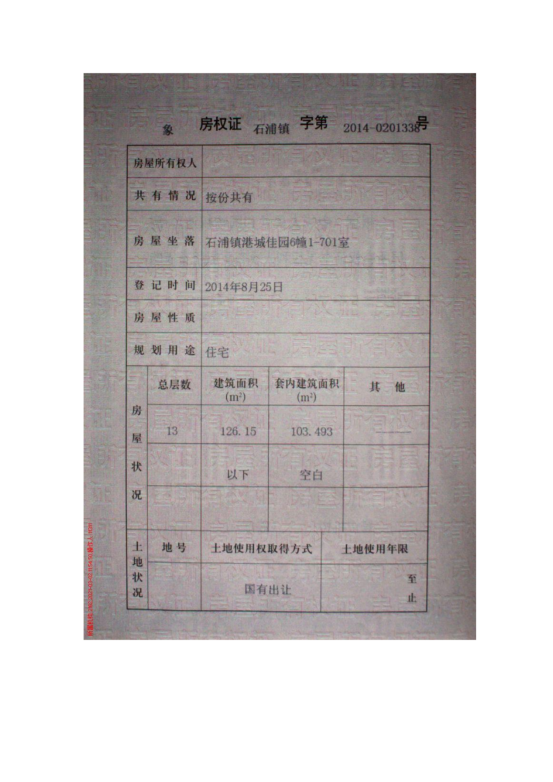 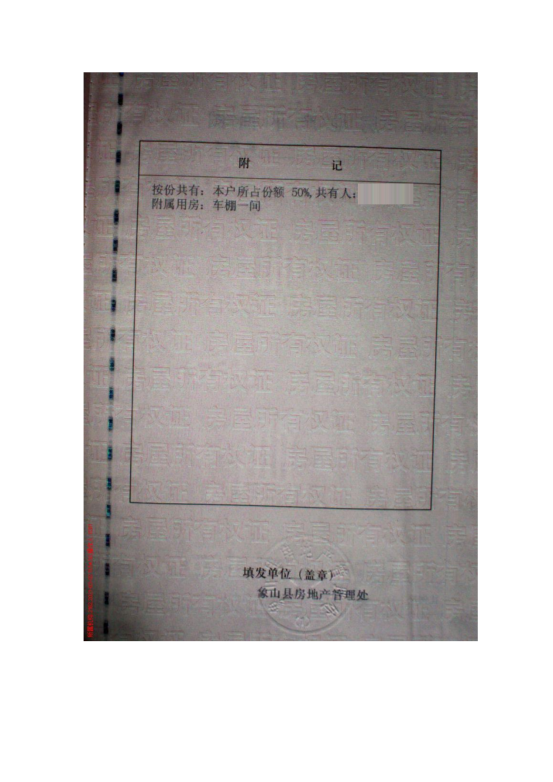 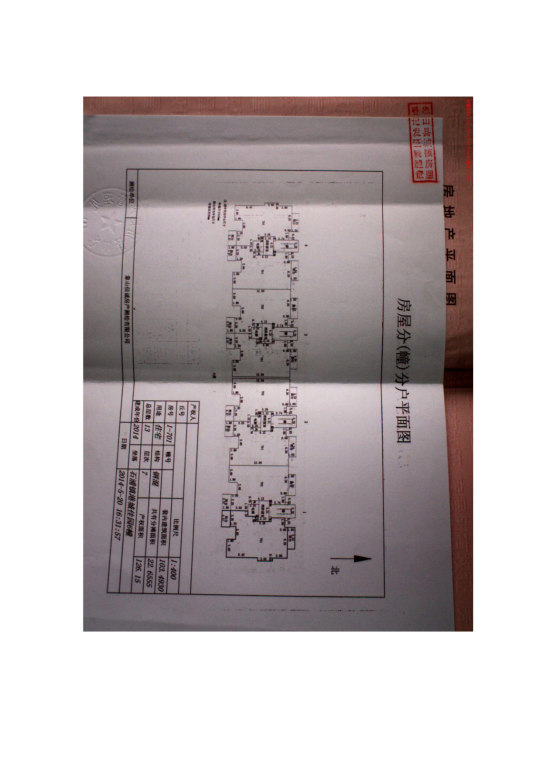 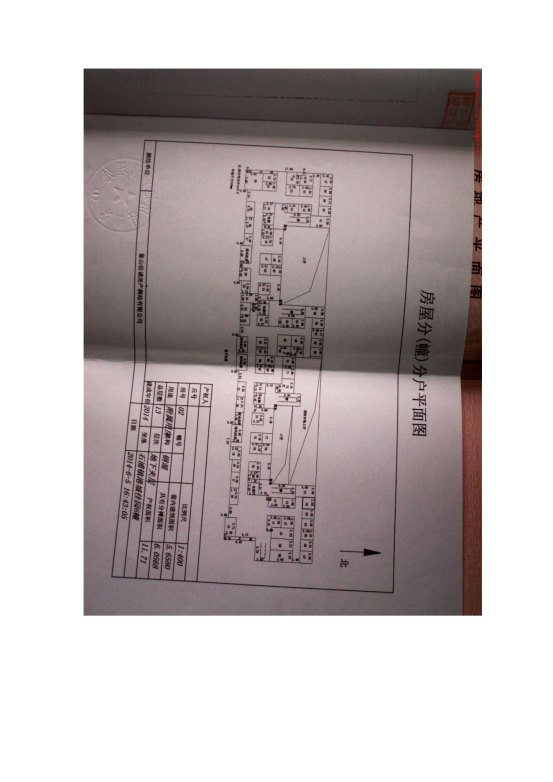 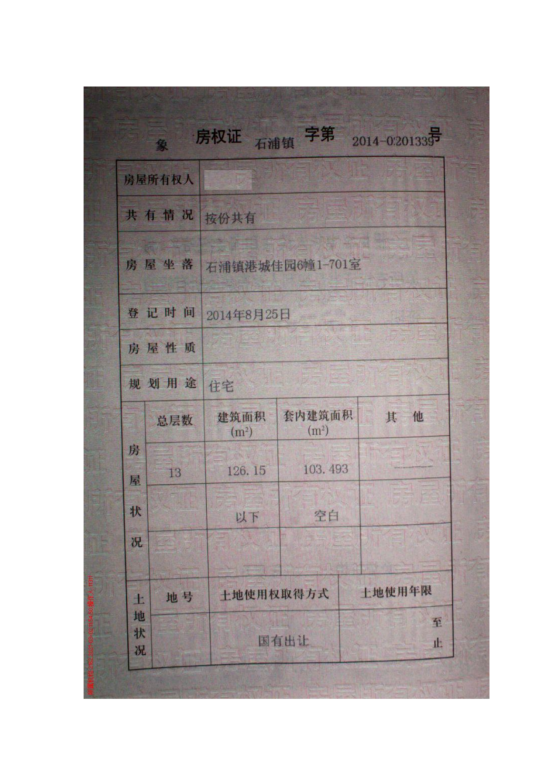 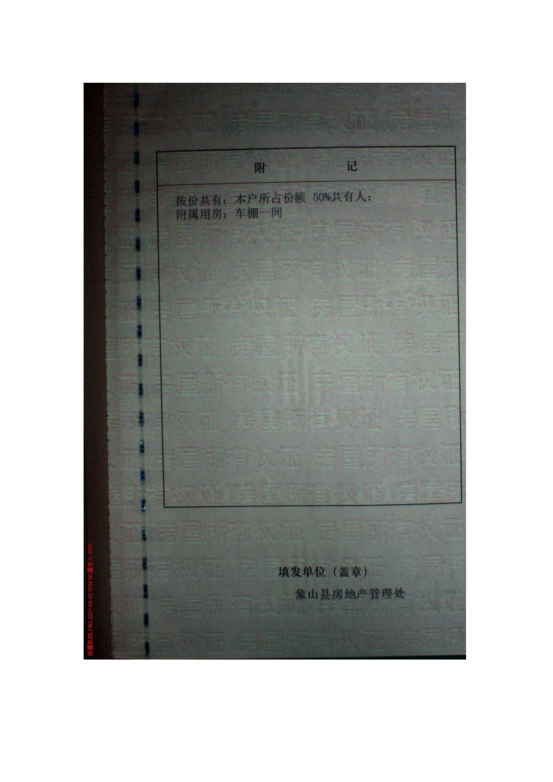 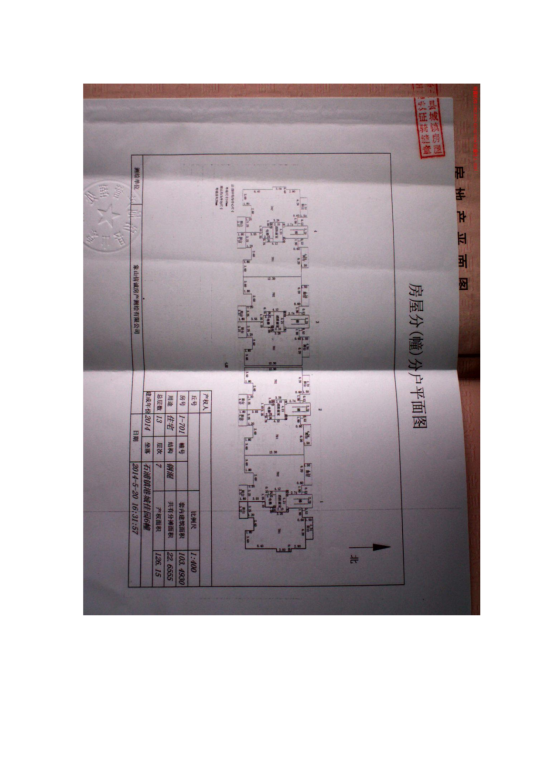 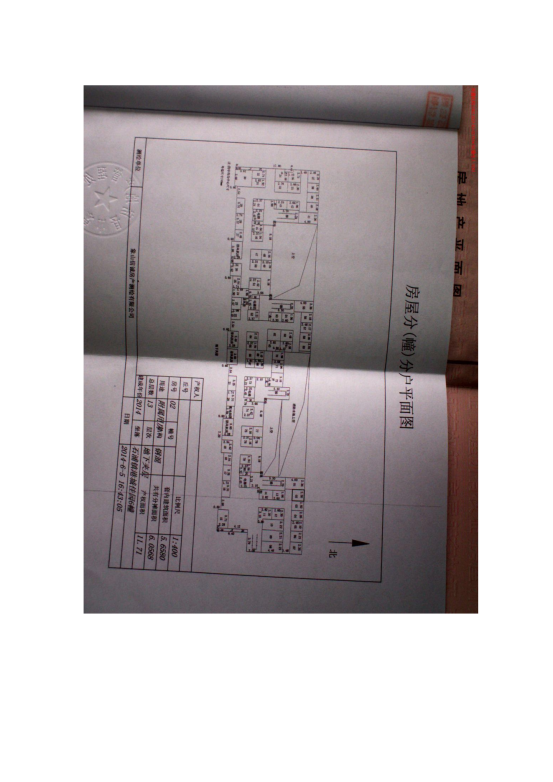 土地证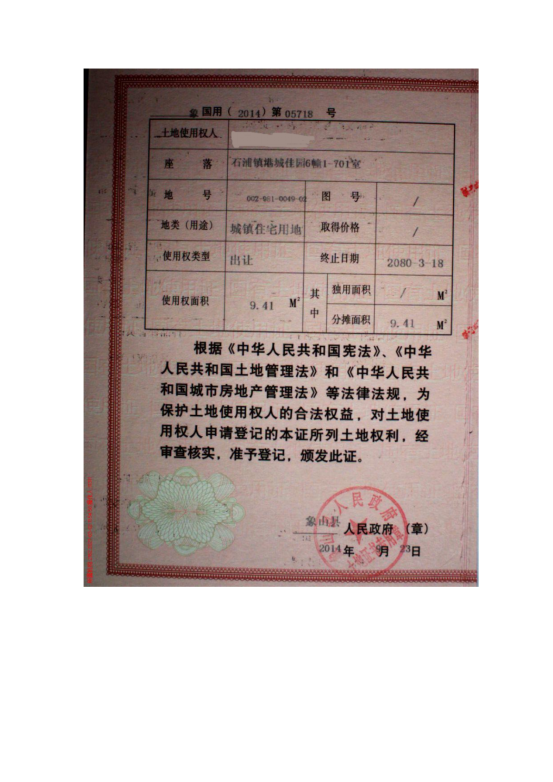 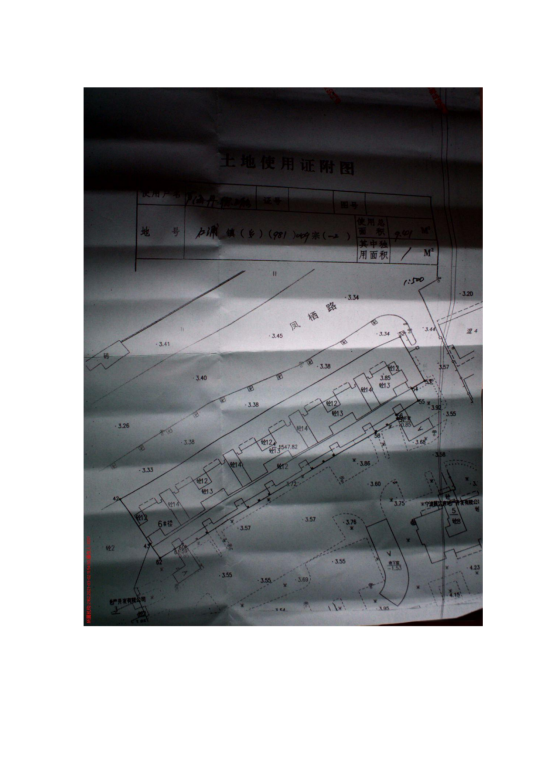 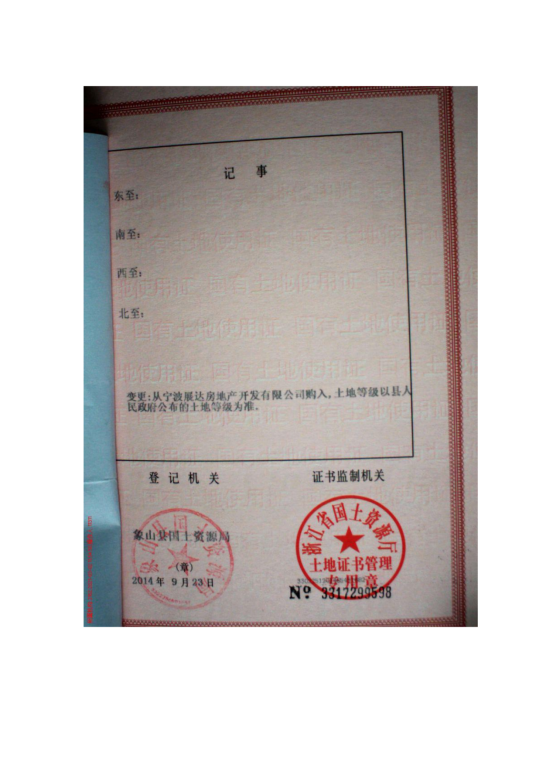 